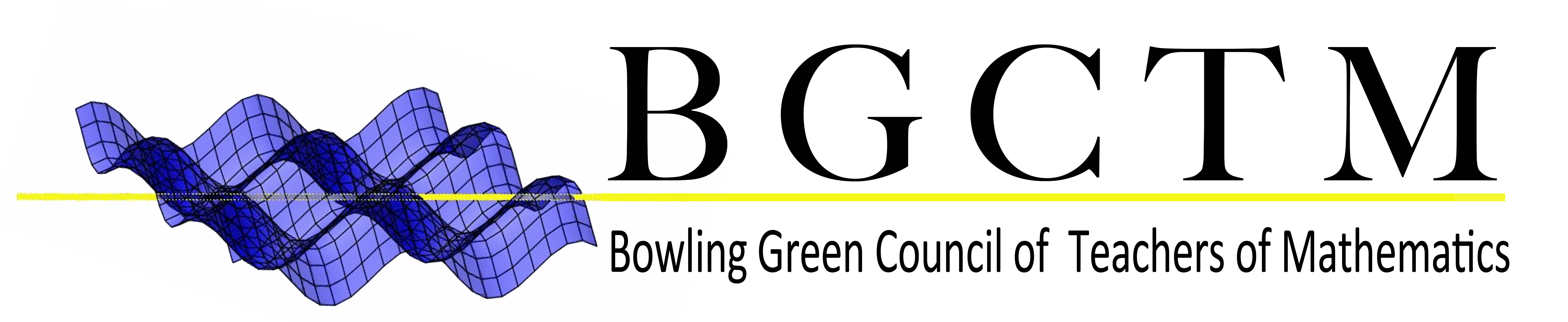 Membership Payment FormFirst and Last name: _________________________  BGSU ID: ___________Did you enter your membership registration information in our BGCTM Google form?____ YES,____ NO If no, go to the Join BGCTM section of our website at www.bgsu.edu/bgctm  and submit this form with $10.Send this form with $10.00 membership fee to BGCTM, 124 Life Science Building or give to Dr. Brahier, Dr. Bostic, Dr. Matney, Dr. Gallagher, Cassy Castle or Alyssa Lustgarten.  Please make checks payable to BGCTM.Membership to BGCTM includes membership to the Ohio Council of Teachers of Mathematics (OCTM). Both memberships are valid for one year.Need to check the status of your BGCTM membership? Go to the Membership Status link located under the Join BGCTM section of our website www.bgsu.edu/bgctm.If you have any questions, please contact Alyssa Lustgarten via email at lalyssa@bgsu.edu.